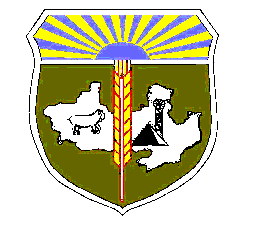 АДМИНИСТРАЦИЯ ДОМБАРОВСКОГО РАЙОНАОРЕНБУРГСКОЙ ОБЛАСТИП О С Т А Н О В Л Е Н И Е14.03.2016                                                                                                № 230-пО введении режима повышенной готовности      В соответствии с постановлением Правительства Российской Федерации от 30 декабря 2003 года № 794 «О единой государственной системе предупреждения и ликвидации чрезвычайных ситуаций», постановлением Правительства Оренбургской области от 30 ноября 2009 года № 593-п «Об утверждении положения об Оренбургской территориальной подсистеме единой государственной системы предупреждения и ликвидации чрезвычайных ситуаций», постановлением администрации муниципального образования Домбаровский район №82-п от 28.01.2010года «О муниципальном звене Оренбургской территориальной подсистемы       единой государственной  системы предупреждения и ликвидации чрезвычайных ситуаций», руководствуясь Уставом муниципального образования Домбаровский район в связи со сложными метеорологическими условиями и в целях проведения мероприятий по обеспечению безопасности населения на территории муниципального образования Домбаровский район постановляю: 
    1. Ввести с 15 марта 2016 года на территории муниципального образования Домбаровский район режим повышенной готовности. 
     2.Рекомендовать: 
     2.1. Главам муниципальных образований сельских поселений, входящим в состав муниципального образования Домбаровский район, руководителям организаций, предприятий, учреждений и акционерных обществ организовать выполнение комплекса превентивных мероприятий по снижению риска возникновения чрезвычайных ситуаций и уменьшения их последствий и по первоочередному жизнеобеспечению населения. 
      2.2.  Руководителям организаций перевести силы и средства служб экстренного реагирования (коммунально-техническую, медицинскую, противопожарную, обеспечения охраны общественного порядка и безопасности дорожного движения, электро- и газоснабжения) на функционирование в условиях режима повышенной готовности. 
    2. Постановление вступает в силу после его официального опубликования.Глава района                                                                                  В.И.ШвиндтРазослано: Правительству области, райпрокуратуре, в дело, сельпоссоветам – 6 экз., Маер Г.Л, Пельцу М.А., А.Г., Сметанину О.А., МУП ЖКХ,  отдельный пост 29ПСЧ, Ое МВД России по Домбаровскому району, Профинтерновской нефтебазе, МУП «Комфорт»,  ГБУЗ РБ, ГУП «Оренбургремдорстрой» Домбаровское ДУ, Головатому М.С., Шиханцову Н.Н., Шварцовскому А.Е., РУС п. Домбаровский,  отдел ГО ЧС, РИД «Восход», .Колову В.В.Сергеев Г.В.2-10-58          